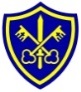 Saints Peter and Paul Catholic Primary Science Long Term Plan2023 – 24 Autumn 1Autumn 2Spring 1Spring 2Summer 1Summer 2NurserySensesAutumnColour and LightGrowth / Mini beasts / Life cycles / SpringSummerReceptionMy BodyAutumnColour and LightWinterMaterialsMagnetsMinibeastsGrowing / Life cyclesSpringHealthy lifestylesFloating and SinkingSummerYear 1 PlantsSeasonal ChangesAnimals Including HumansAnimals Including HumansEveryday MaterialsEveryday Materials Changing SeasonsYear 2Living Things and their HabitatsAnimals Including HumansAnimals Including HumansMaterialsPlantsPlantsYear 3Animals Including Humans RocksForces and Magnets – LightPlantsInvestigative work Year 4Living Things and their HabitatsStates of Matter SoundElectricityAnimals Including HumansScientists and InventorsYear 5Living Things and their HabitatsForcesProperties and Changes of MaterialsProperties and Changes of MaterialsEarth and SpaceAnimals Including Humans Year 6 Animals Including HumansLiving Things and their HabitatsLightElectricity Evolution and InheritanceScientists and Inventors